Female, Minority Directors Make Gains in TelevisionThe share of television episodes directed by women rose to 25% in the 2017-2018 season, while episodes with directors of color increased to 24%, according to a Directors Guild of America report. "The bright spot here is that the doors are finally opening wider for women, who are seeing more opportunities to direct television. But it's disappointing the same can't be said for directors of color," DGA President Thomas Schlamme said.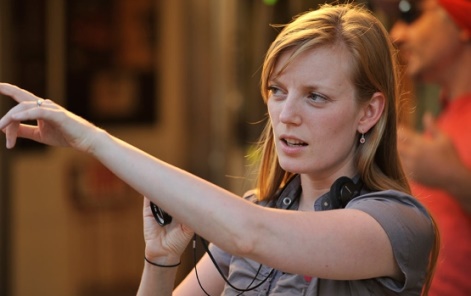 Variety 10/10/18https://variety.com/2018/tv/news/diversity-tv-directors-report-1202974612/Image credit:http://images.amcnetworks.com/blogs.amctv.com/wp-content/uploads/2012/04/take-this-waltz-sarah-pauley.jpg